The Key Comprehension Routine Grades 4-12Level I Training ManualBy Joan Sedita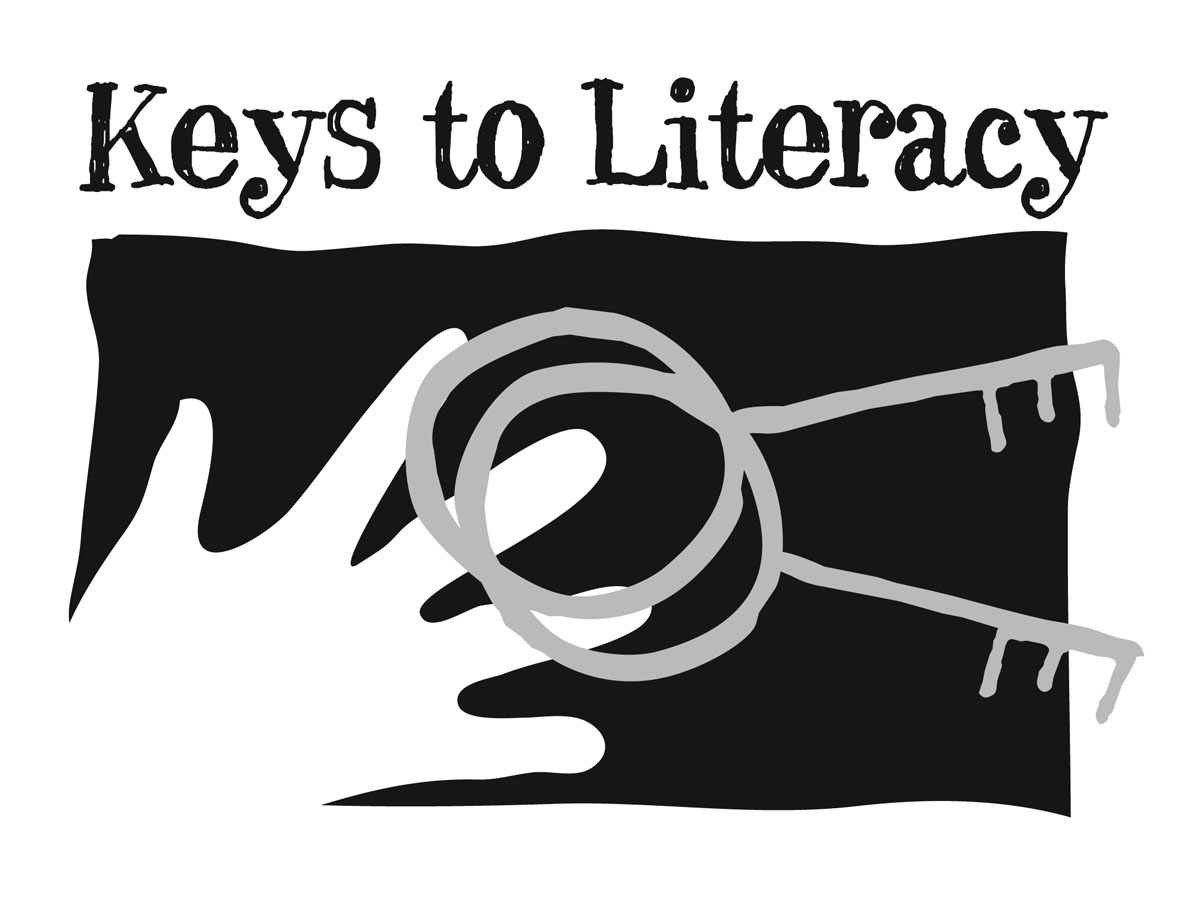 319 Newburyport Turnpike, Suite 205Rowley, MA 01969(978) 948-8511www.keystoliteracy.comCopyright 2011 Joan Sedita and Keys to Literacy. All rights reserved.Except as noted, no part of this manual may be reproduced or transmitted in any form or by any means, electronic or mechanical, including photocopying or recording, or by any information storage and retrieval system, without the express written permission of the author. The training materials in this manual and associated PowerPoint presentations may only be used individuals who are currently licensed as Keys to Literacy Level I Trainers. Printed in the United States of AmericaPublished and Distributed byKeys to Literacy, LLC319 Newburyport Turnpike, Suite 205Rowley, MA 01969(978) 948-8511www.keystoliteracy.comThe Key Comprehension RoutineLevel I Training ManualWelcome to Level I Trainer professional development for The Key Comprehension Routine!This manual is organized into the following sections:Trainer Guidelines and Logistics, where you will find general information regarding how you present the workshops, reporting requirements, and product information;Level I Training Materials, where you will find schedules for the various presentation formats, a supply list, and all the training materials you will need, from PowerPoint printouts to workshop handouts; andAdministrator Training, where you will find both general information as well as training materials to present The Key Comprehension Routine workshop designed specifically for administrators.  Please refer to the Table of Contents at the start of each section for more specific information.Best of luck as you provide Key Comprehension Routine training to your fellow educators!   If you have any questions, please contact us at (978) 948-8511 or info@keystoliteracy.com. Sincerely,Joan SeditaAuthorFounding Partner, Keys to LiteracyTrainer Guidelines and LogisticsTable of ContentsIn this section, you will find:	Guidelines for Level I TrainersObtaining and Maintaining Level I Trainer LicensureUpdates of Training Material						Keys to Literacy Support for Level I Trainers 	Initial Training Design							The Online Course 							Technical Requirements						Using the DASHBOARD to Monitor Online Use 		Planning for Training							Ordering Training and Materials from Keys to Literacy	Sample Level I Training Order Form				Sample Pre-Training Information Form					Developing a Professional Development Plan		GUIDELINES FOR LEVEL I TRAINERSKeys to Literacy welcomes you as a Level I Trainer. At Keys to Literacy, we pride ourselves on the development and delivery of high-quality, research-based professional development. We believe that educators who participate in our professional development should expect trainers who have significant experience with literacy issues, experience in schools, and a passion for improving student literacy skills by improving teacher instructional methods. A Key Comprehension Routine Licensed Level I Trainer is approved to deliver initial professional development for the routine using a hybrid face-to-face and online course model. A Licensed Level I Trainer is also approved to conduct Administrator Training, follow up professional development to teachers (i.e., guided practice or small group share sessions), and support to individuals who have been trained as building-based coaches for the Key Comprehension Routine. Licensed Level I Trainers deliver this professional development under the auspices of their sponsoring organization, such as a school district, educational organization, or state department of education. Compensation for the trainer is provided by the sponsoring organization and not through participant fees for the training. Level I Trainers are not approved to deliver professional development for the routine as a “trainer for hire” or as an independent trainer. The sponsoring organization is required to provide Keys to Literacy a set fee of $100 for each teacher that is trained by a Licensed Level I Trainer. That fee covers the cost of a training book and the online course.Obtaining and Maintaining Level I Trainer LicensureLicensure Pre-RequisitesThe first step towards becoming a Licensed Level I Trainer is to identify a sponsoring organization such as a school district or state department of education. You will deliver Keys to Literacy professional development as part of this organization.In addition, prior to attending a Level I Trainer session, participants must have successfully completed initial teacher training and coach training for the Key Comprehension Routine or the Key Vocabulary Routine. You will also be required to complete the online course. You may complete these requirements by attending separate initial, coach and Train-the-Trainer sessions, OR by taking the week-long Train-the-Trainer session that combines initial, coach, and Level I training.  LicensingOnce you have successfully completed Level I training, you will be granted a one-year license to be a Level I Trainer and can begin delivering professional development for the routine. The sponsoring education organization will also become licensed to sponsor professional development delivered by Level I Trainers. Your license will be automatically renewed on an annual basis unless you or Keys to Literacy decides to terminate the license agreement under the terms stated in the licensing agreement. Updates of Training MaterialDuring Level I training, Keys to Literacy will provide you with copies of the training materials you will need to conduct initial, follow up, and administrator training. Keys to Literacy sometimes updates the training materials to reflect new research findings about effective comprehension instruction and as we receive feedback from training participants. Level I Trainers must stay current with these training materials. When Keys to Literacy notifies you about updates in the materials, update your training material as soon as possible to incorporate the updates. Keys to Literacy Support for Level I TrainersIn order to support your development as a Level 1 Trainer, Keys to Literacy will provide you a training mentor during your first year of training. Your mentor will be an experienced Keys to Literacy staff trainer, with the background and knowledge required to help you move rapidly down the learning curve. You should contact your mentor with any questions about how to best deliver training.Initial Training DesignLevel I initial training for the Key Comprehension Routine combines face-to-face workshops and an online training course. Not counting break time, the workshop time totals approximately 9 hours and the online course time totals approximately 13.5 hours (although the time it takes each individual may vary).The training content is organized into eight modules:Introduction to The Key Comprehension RoutineCritical ThinkingText StructureMain Idea SkillsTop-Down Topic WebsTwo-Column NotesSummarizingQuestion GenerationDuring the workshop sessions, the Level I Trainer review activities that participants completed during the online course modules, and previews information about the online modules that participants will complete next. At certain points in the online modules there will be directions to save and print reflections and completed activities. Participants should save and bring these to workshop sessions.. The Key Comprehension Routine training book will be used during workshops and the online course. Participants will also need sample student reading material from their classrooms to complete some of the activities.Three Training Schedule OptionsKeys to Literacy designed three different schedules for delivering the Level I training. You can choose an option based on the availability of professional development time and the training needs of a particular cohort of participants. The options are:Six, 90-minute face-to-face workshops with time between each workshop to complete modules of the online course. With this option, participants take the online course at home or with colleagues at the time of their choosing.Three, 3-hour face-to-face workshops with time between each workshop to complete modules of the online course. With this option, participants take the online course at home or with colleagues at the time of their choosing.Three full days of training that includes face-to-face workshops and time to complete all the online modules with the trainer and other participants during the three days. For this option, the trainer must make arrangements to have Internet service available at the training site as well as computers for participants who are not able to bring their own laptop computer. Details about timing and use of PowerPoint’s and activities for each of the above options are included in the Level I Training Materials section of this guide. The Online CourseThe online course is asynchronous which means participants can log on at any time to work on the course. A log will be created that shows their progress through course sessions, making it easy to end and restart at any point in the course. The Level I Trainer chooses the start and end dates for the course. Participants will have access to the online course on the first day of training, and for three weeks after the last day of training. After the online course end date, participants will no longer be able to access the online training modules. IF YOU HAVE QUESTIONS ABOUT THE ONLINE COURSE                                                      If you or your participants have a general question about taking the course or have trouble logging in, please contact Linda Neuenhaus at Keys to Literacy (Linda@keystoliteracy.com).Technical RequirementsOperating System:Windows Vista SP2 or newerMac OS 10.5 or higherLinux/Unix (any recent version)Hardware:Video cardSound card and headphones or speakers (some assignments have audio components)Software:Microsoft Office 97 (or newer) or comparable office suite such as OpenOffice or LibreOffice (free download available at http://www.openoffice.org and and http://www.libreoffice.org)The latest Adobe Flash Player (free download available at http://www.adobe.com)The latest Adobe Reader/Acrobat Reader (free download available at http://www.adobe.com)Web Browser:The last three versions of the major browers: Firefox, Chrome, Safari, or Internet ExplorerOther web browsers may work, but may not render all features of the coursesCookies must be enabledJavaScript must be enabledInternet:Reliable internet connection. Broadband cable or highspeed DSL is recommended for optimal experienceE-mail account (to be able to register and to receive e-mail from the system regarding registration, course status, etc.)Using the DASHBOARD to Monitor Online UseA feature of the online course called the DASHBOARD enables a Level I Trainer to monitor participant use of the course. You can access the DASHBOARD by going to http://apps.mindedgeonline.com/#/dashboard/login   Enter the username “level1” and the password “key3”. Check the box next to “Login in as a mentor?” Then enter your email address. 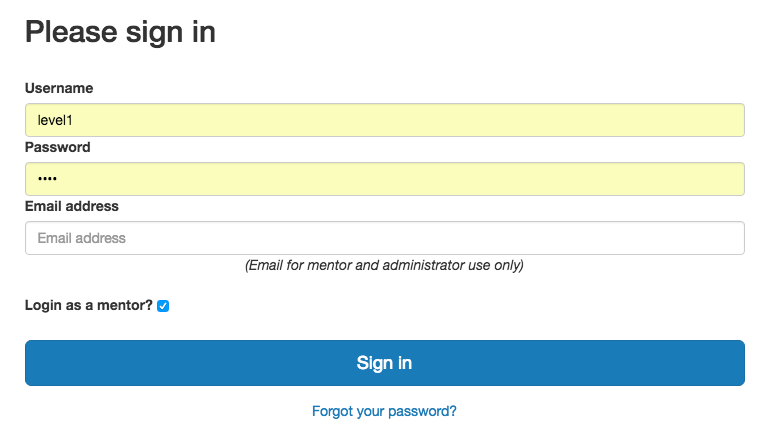 Once logged in, the Dashboard will display.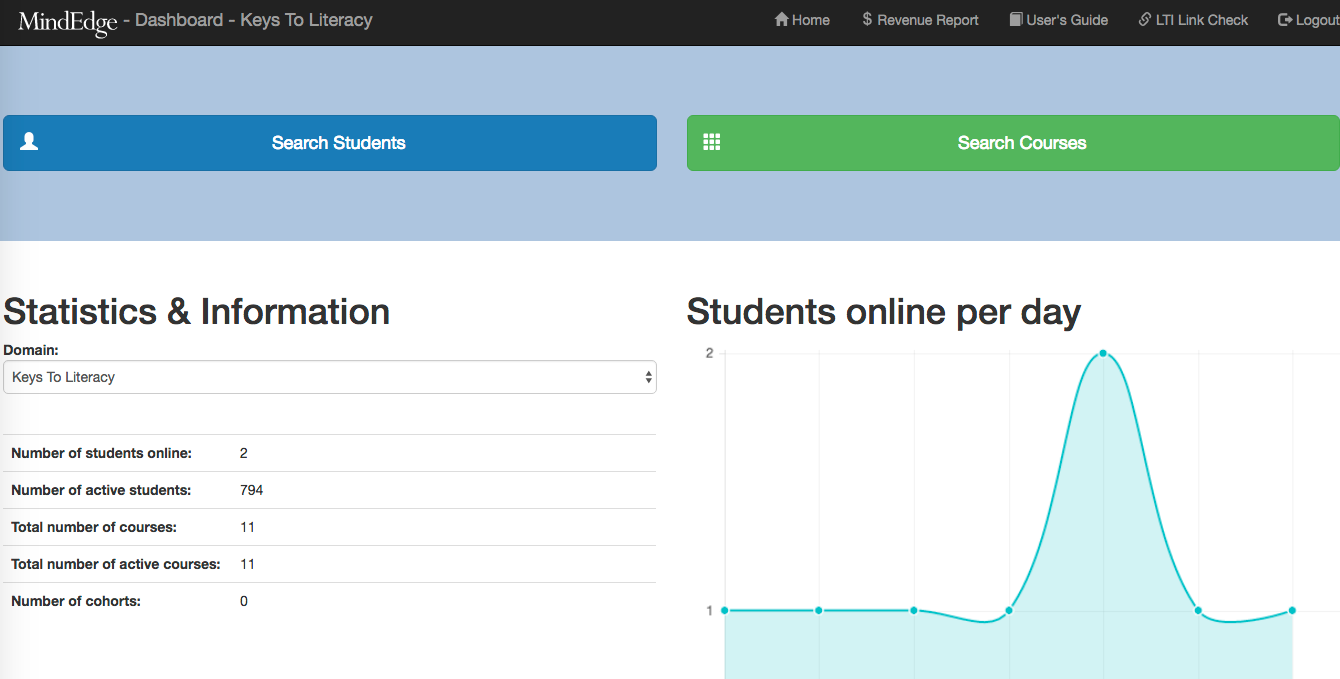 There are several ways to display online training information. A single cohort can be selected or a participant based on name or email address. If a cohort is selected, the participants assigned to that cohort will display. In this example, we are selecting all participants that were trained on 9/26/16 who are taking The Key Comprehension Routine Grades 4-12 Online Course.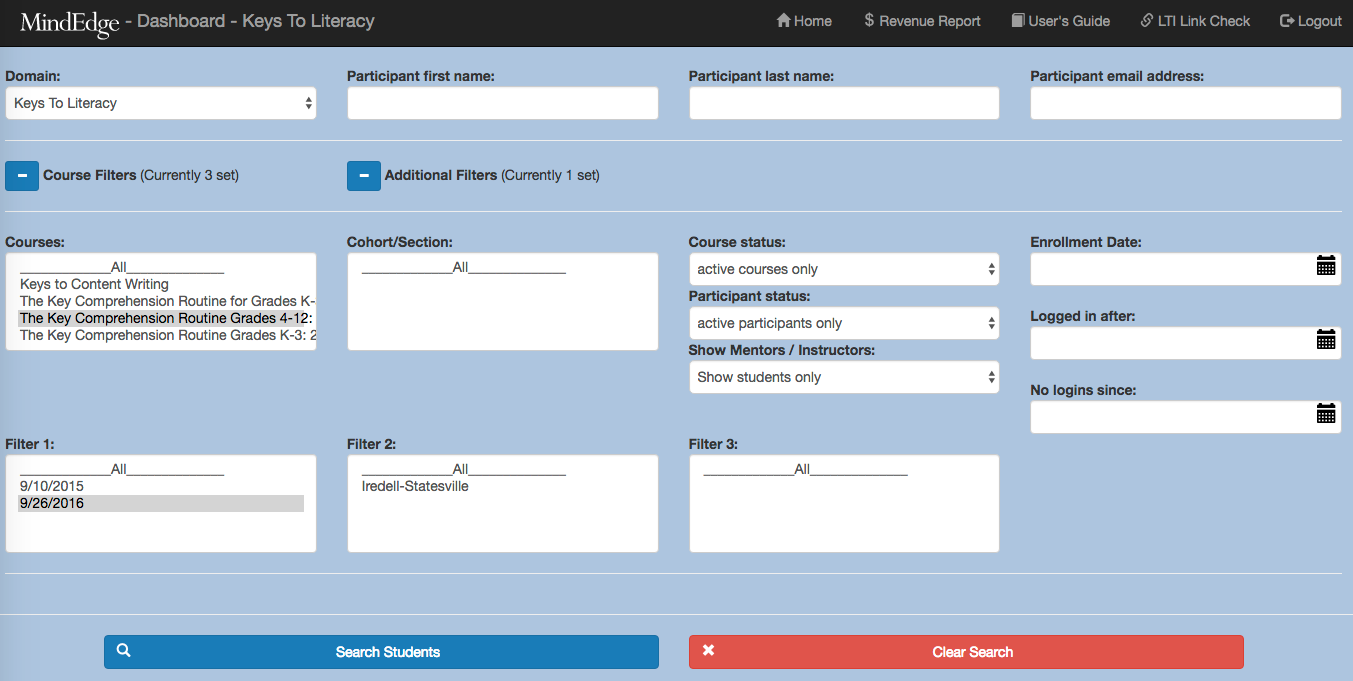 The Dashboard provides the following information about each participant: % Complete, Average Test Grade, Last Login Date and Total Login Time.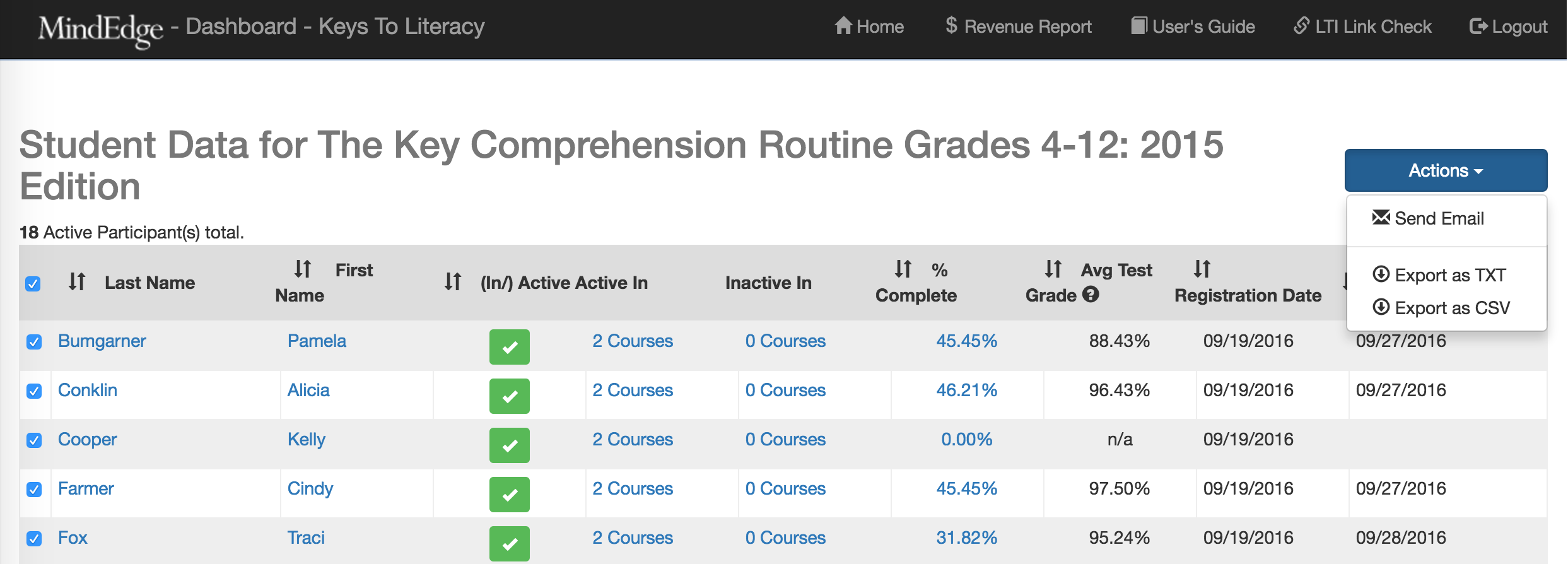 The report can be downloaded to an Excel spreadsheet by selecting Export as a CSV.Ordering Training and Materials from Keys to LiteracyIn order to be sure that the online course has been turned on for participants, and that you have sufficient books for the start of you initial training, please give Keys to Literacy  AT LEAST 2 WEEKS NOTICE. You will use two forms for communicating this information to Keys to Literacy:Level I Training Order Form: Use this form to let Keys to Literacy know how participants will be trained. The form also includes information about where books should be shipped. Information about payment must be provided, including a Purchase Order from the sponsoring organization. This form can be sent before you complete the Pre-Training Information Form or at the same time.	Pre-Training Information Form: Use this form to let Keys to Literacy know the name of the trainer, name of the cohort, the training dates, and the names/emails of the participants. Copies of these forms can be found at the end of this section. Send electronic versions via email to Linda Neuenhaus (Linda@keystoliteracy.com).Level I Training Order Form Key Comprehension RoutineGrades 4-12LEVEL I TRAINER INFORMATIONName:      					Phone Number:      Email:      					Sponsoring Organization:      DATE OF TRAINING:       	SHIPPING INFORMATION(for books)Name:      School/District/Organization:      Address:      City:      			State:      			Zip:      BILLING INFORMATIONName:      School/District/Organization:      Address:      City:      			State:      			Zip:      Phone Number:      			Email:      PAYMENT INFORMATION	Check (made payable to Keys to Literacy, LLC)	Purchase Order No.      (Please attach signed PO.)ORDER DETAILSMAIL completed order form with check or Purchase Order to:Linda NeuenhausKeys to Literacy319 Newburyport Turnpike, Suite 205Rowley, MA 01969ORFAX or EMAIL completed order form with Purchase Order to (978) 948-8611, ATTN: Linda Neuenhaus or linda@keystoliteracy.comPlease allow two weeks for deliverPre-Training Information FormKey Comprehension Routine       Grades 4-12DIRECTIONS: Please complete and submit this form via email to Linda Neuenhaus (linda@keystoliteracy.com) AT LEAST 2 WEEKS BEFORE THE FIRST TRAINING SESSION. LEVEL I TRAINER NAME:      PHONE:      				EMAIL:      (This email address will be used to invite you to view the online DASHBOARD for this cohort.)IF THERE IS A CO-TRAINER, PLEASE PROVIDE THE FOLLOWING INFORMATION.NAME:      				EMAIL:      TRAINING TYPE (pick one) 6 sessions			 3 half days			 3 full daysTRAINING START DATE:      	TRAINING END DATE:     	 COHORT NAME:      (Add a descriptor such as Carter Elementary School, Scotland County, Region IV Cohort 4, etc.)PARTICIPANT NAMES AND EMAILS(The emails provided below will be used to invite participants to the online course, so be sure to enter each email accurately!  Please also be sure the email addresses provided are the participants’ primary email addresses.) Add rows as needed.Developing a Professional Development PlanSuccessful professional development must be easily adaptable and relate directly to what teachers are doing in their classrooms. Research indicates that extensive follow-up training is necessary in order for teachers to successfully implement what they have learned. Follow-up should include opportunities for teachers to develop classroom lessons and to exchange ideas with their peers in small groups. The professional development for The Key Comprehension Routine is organized around four essential PD components: initial training, the identification and training of building-based coaches, long-term follow up for teachers, and administrator training. A graphic organizer illustrating these components and descriptions of each type of training are included on the next page. Level I Trainers should work with their sponsoring organization to develop a professional development plan that addresses each of these four componentsInitial Training: The Level I Trainer will provide initial training using the Level I hybrid-online model. There are three options for delivery: Six Sessions (90 min each); Three Sessions (3 hours each); Three Full Days. We recommended a 35 maximum number of participants per training cohort. Follow Up Training: The more follow up the better! Level I Trainers should arrange follow up sessions based on the needs of the teachers. These sessions can be scheduled on professional development days, during department or team meeting time, during faculty meetings, or any convenient time. Coach Training: Keys to Literacy recommends the identification and training of at least one person as a building coach for teachers in that building who have been trained in the routine. The Level I Trainer may also serve as a building coach. Keys to Literacy will offer coach training on an as needed basis based on the number of requests for coach training. Level I Trainers should therefore communicate with Keys to Literacy about the anticipated number of people who will need coach training. Administrator Training: Level I Trainers should encourage building administrators to attend initial training with their teachers. However, it is not always possible for administrators to find the time to attend full training. The half-day administrator training was designed to provide enough information about the routine so they will understand what the teachers have been trained to do and how their efforts can be supported. Level I Trainers should schedule an administrator training once there are at least 5 administrators who should be trained. Training ComponentsInitial Training provides basic training, including how to teach the instructional components of the routine. Participants are instructed to bring their own content classroom reading material to practice generating activities during the training and online course so they are prepared to try the routine with students. Follow-Up Support for Teachers provide teachers time and assistance to generate lesson plans and classroom activities using our routine. There are several types of follow-up that the Level I trainer can provide: guided practice sessions where teachers create lessons using the KTL routines; small-group share sessions where teachers share lessons and student work using the KTL routine; review workshops; classroom observations of teachers using the KTL routine; classroom modeling when the Level I trainer models a lesson using the KTL routine with students. Coach Training is a two-day, advanced training to develop on-site support for implementation of the routine by training building-based coach facilitators. Coach training provides an in-depth review of the routine, along with time to practice generating lessons/activities in all subject areas. Because building-based coaches will be assisting others, the training also addresses peer coaching techniques. A coach can be any staff member with good communication and facilitation skills, a desire to coach peers, and a strong desire to support the routine in the school. Coach training is conducted by Keys to Literacy senior trainers, not Level I Trainers. Administrator Training is a half-day session that presents an overview of the routine as well as recommendations for how building and district administrators can support implementation in their schools. Level I Training MaterialsTable of ContentsIn this section, you will find:	Supply List, Planning for TrainingModule Time SchedulesEstimated Training TimeTraining Schedules6 sessions (90 minutes each)3 half days (approx. 3 hours each)3 full daysAttendance ListTraining Evaluation Form Trainer Copies of Online Course Module Quizzes (with answers)Training Materials by Module (see tabs):PowerPoint slides and speaker notes for Preview and Review workshops Workshop handouts Online Course activity downloads and printouts The Key Comprehension RoutineLevel I Training Supply List for Face-to-Face SessionsInternet AccessFor the trainer if you are using a delivery model that has participants completing online modules on their ownFor everyone if you are using the 3-day delivery model that has participants completing online modules with the trainerBooks One training book per participantPostersBloom’s TaxonomyTransition ListSummary TemplateQuestion TermsPictures of 3 students PowerPointsPreview and Review PowerPoints for Modules 1-8Workshop Handouts1 copy per person of eachModule 11A About Hybrid Online Training (3 Days Training)1B About Hybrid Online Training (multi-sessions)1C Professional Development Plan (6 sessions)1D Professional Development Plan (3 sessions)1E Professional Development Plan (3 days)1F Online Course DownloadsModule 33A Text Structure ActivityModule 44A Activity Central IdeaModule 55A Topic Web of CourseForms to Bring to WorkshopsAttendance List (use at each training session)Training Evaluation (use at end of last training session)List of participant names and emails for online inviteTraining and Activity MaterialsTrainer’s copy of The Key Comprehension Routine bookPlastic or metal pail or bucket (or similar container)Large spongeSample short story to read in Module 7 preview workshop (i.e., The Man Who Walked Between the Towers by Mordicai Gerstein – ISBN 031236878X)Trainer copies of module quizzes with answersFor the “fruit” words categorizing activity:20 sets of “fruit” word cards (1 set per pair of participants)40 containers for fruit word sort activity (you can use small bags or paper cups)Sticky notesA.V. EquipmentLaptop ComputerDocument camera LCD ProjectorGeneral SuppliesName tags or cardsBlank paperMarkersBlackboard or flip chartSticky NotesSample Note to ParticipantsHello, teachers!   On [date], I will be providing professional development for The Key Comprehension Routine.  During this training, you will have an opportunity to complete activities using your own curriculum materials.To make the most of the training, please bring student reading material from your classroom. If you are using a textbook, please bring it.  If you are using supplemental and/or teacher-made reading materials, please bring those as well. Thank you in advance for bringing these materials, and I look forward to working with you!Sincerely,[trainer name]Planning for TrainingYou can use the checklist below when you conduct initial training. On the previous page, there is a sample note you should send participants before they attend the first training session reminding them to bring sample classroom reading material for activities. Prior to delivery of an initial training, a Level I Trainer should do the following:____ Develop a PD plan that includes initial and follow up PD for teachers, coach training, and administrator training ____ Arrange a training location (seating arranged at tables with sufficient room to assign mixed small groups for activities)____ Arrange A.V. equipment (LCD projector, computer, document camera)____ Collect participant names and email addresses for the online course____ At least 2 weeks prior to the first training session, complete and send to Keys to Literacy:Level I Training Order Form (with purchase order # or payment)Pre-Training Information Sheet (with training dates and participant names/emails for online course)____ Send participants a note reminding them to bring sample classroom reading material____ Check to be sure training books have been received____ Make copies of training handouts, attendance sheets, and training evaluations____ Check to be sure the online course has been turned on and that participants have received invites____ Get password for Dashboard (from Linda Neuenhaus)During initial training, a Level I Trainer should do the following:____ Take attendance at each session____ Ask participants to complete the training evaluation at the end of the last session____ Monitor the online course DASHBOARD for participant useThe Key Comprehension RoutineLevel 1 Training ModulesTotal Professional Development Hours: 22.59 hours face-to-face workshop format13.5 hours* online courseTimes are approximate.Module 1 Introduction to The Key Comprehension Routine Preview (40 min.)Review (21 min.)Online Course (109 min.)Module 2 Critical Thinking Preview (27 min.)Review (11 min.)Online Course (47 min.)Module 3 Text Structure Preview (30 min.)Review (18 min)Online Course (88 min.)Module 4 Main Idea Skills Preview (74 min.)Review (16 min.) Online Course (126 min.)Module 5 Top-Down Topic Webs Preview (56 min.)Review (23 min.)Online Course (87 min.)Module 6 Two-Column Notes Preview (51 min.)Review (23 min.)Online Course (151 min.)Module 7 Summarizing Preview (42 min.)Review (21 min.)Online Course (102 min.)Module 8 Question GenerationPractice (54 min.)Review (33 min.)Online Course (100 min.)*Online course time is approximate and will vary by individual.Estimated Training Time By ModuleTRAINING SCHEDULE: 6 SESSIONS(90 minutes each)(Online Course modules are completed between sessions.)The face-to-face professional development in this training format for The Key Comprehension Routine is delivered over six 90-minute workshops.  Between each workshop, participants complete modules of the online course.  The face-to-face workshop training time totals approximately 9 hours, and the online course time is approximately 13.5 hours* (for a total of 22.5 professional development hours). Scheduling RecommendationsWe recommend scheduling the workshops every two weeks. This provides sufficient time between sessions for participants to complete the online modules and practice using activities from the routine with students. However, the workshops can be scheduled closer together as long as participants have sufficient time to take the online modules between each workshop. They can also be scheduled over a longer period of time (e.g., once per month). Online CourseThe online course is asynchronous, meaning that participants may log in and complete the module activities at their own pace.  Participants are expected to complete online modules and to print and save activities to share in follow-up workshops. They will have access to the online course for three weeks after the last workshop.Training BooksThe Key Comprehension Routine training book, face-to-face workshops, and online course modules are aligned. Page numbers, PowerPoint slides, and online activities are correlated so that participants can make connections and use the book to review information presented in workshops and online. Classroom Reading MaterialTraining for The Key Comprehension Routine includes opportunities for participants to practice application of the skills and strategies to reading material and content information from their own classrooms. Participants should have sample classroom reading material on hand for the face-to-face and online portions of the training (e.g., textbooks, articles, books, etc.). * Online course module time is approximate and will vary by individual. Participants may also revisit or complete activities in the online course after the face-to-face training is completed. TRAINING DELIVERY PLAN - 6 Sessions/approx. 90 minutes eachTRAINING SCHEDULE: 3 SESSIONS(3 hours each)(Online Course modules are completed between sessions.)The face-to-face professional development in this training format for The Key Comprehension Routine is delivered over three 3-hour workshops.  Between each workshop, participants complete modules of the online course.  The face-to-face workshop training time totals approximately 9 hours, and the online course time is approximately 13.5 hours* (for a total of 22.5 professional development hours). Scheduling RecommendationsWe recommend scheduling the workshops every three weeks. This provides sufficient time between sessions for participants to complete the online modules and practice using activities from the routine with students. However, the workshops can be scheduled closer together as long as participants have sufficient time to take the online modules between each workshop. They can also be scheduled over a longer period of time (e.g., once per month). Online CourseThe online course is asynchronous, meaning that participants may log in and complete the module activities at their own pace.  Participants are expected to complete online modules and to print and save activities to share in follow-up workshops. They will have access to the online course for three weeks after the last workshop.Training Books											The Key Comprehension Routine training book, face-to-face workshops, and online course modules are aligned. Page numbers, PowerPoint slides, and online activities are correlated so that participants can make connections and use the book to review information presented in workshops and online. Classroom Reading MaterialTraining for The Key Comprehension Routine includes opportunities for participants to practice application of the skills and strategies to reading material and content information from their own classrooms. Participants should have sample classroom reading material on hand for the face-to-face and online portions of the training (e.g., textbooks, articles, books, etc.). * Online course module time is approximate and will vary by individual. Participants may also revisit or complete activities in the online course after the face-to-face training is completed. TRAINING DELIVERY PLAN - 3 Sessions/approx. 180 minutes each3-DAY TRAINING SCHEDULE(6 hours, 45 minutes per day)(Online Course modules are completed during the training.)This training format combines face-to-face professional development for The Key Comprehension Routine with the completion of the online course modules during three days of professional development. The face-to-face workshop training time totals approximately 9 hours, and total time provided during the training days for the online course is approximately 11.5 hours* (for a total of 20.50 professional development hours). Note that the time to complete the online modules is two hours less than the multiple session delivery models. This time difference is addresses in several ways:During this 3-day delivery model, you will skip some of the videos because their content is redundant with information you present during the PREVIEWS of modules. Skipping these videos shortens the time required to complete the online modules.Times for completing online modules are just estimates – some teachers may require less or more time to complete them. If teachers finish the online in less time than you provide during training, they can use the extra time to review their activity responses or review the information in related chapters of the training book. If they do not complete a module during training, they can go back to the online course after your 3-day training is completed. Times for completing online modules are just estimates – some teachers may require less or more time to complete them. If teachers finish the online in less time than you provide during training, they can use the extra time to review their activity responses or review the information in related chapters of the training book. Scheduling RecommendationsWe recommend scheduling the training days to allow for at least 6 hours and 45 minutes each day (approx. total: 405 min.) of face-to-face delivery time and time for online modules each day. SAMPLE SCHEDULEStart time: 8:00Morning break: 15 minutesLunch break: 45 minutesAfternoon break: 15 minutesEnd time: 4:00Online CourseBecause this format combines the face-to-face workshops with time to complete online modules at the training site, it is essential that computers and access to the internet be available for participants during all three training days. Access to a printer is also necessary, because participants must print activities from the online course to share during the face-to-face portions of the training. The online course is asynchronous, meaning that participants complete the module activities at their own pace. However, one of the advantages of providing time during the three-day training to work on the online course is that participants can work in small groups to complete the modules if they choose. Participants will have access to the online course for three weeks after the training, enabling them to review or complete activities that they may not have finished during the three days of trainingTraining BooksThe Key Comprehension Routine training book, face-to-face workshops, and online course modules are aligned. Page numbers, PowerPoint slides, and online activities are correlated so that participants can make connections and use the book to review information presented in workshops and online. Classroom Reading MaterialTraining for The Key Comprehension Routine includes opportunities for participants to practice application of the skills and strategies to reading material and content information from their own classrooms. Participants should have sample classroom reading material on hand for the face-to-face and online portions of the training (e.g., textbooks, articles, books, etc.). * Online course module time is approximate and will vary by individual. TRAINING DELIVERY PLAN – 3 DayAttendance ListLocation __________________________________________  Date ____________________  Trainer ________________________________Keys to Literacy Professional Development EvaluationTrainer _________________________________      Date ______________Was the level of the training (  ) just right?   (  )too low?   (  )too high?Rate the following using this scale:1 (Poor)     2 (Below Average)     3 (Average)     4 (Good)     5 (Excellent)The overall training content was						1   2   3   4   5 The quality of the face-to-face workshop material was:  			1   2   3   4   5The quality of the online course was:					1   2   3   4   5The overall performance of the instructor	was:				1   2   3   4   5 The instructor’s knowledge of the topic was:				1   2   3   4   5The instructor’s presentation was clear and well organized:		1   2   3   4   5The instructor’s ability to encourage and respond to issues and questions raised was:						1   2   3   4   5If you need more room, use the back of the page to answer the following:1. Did the session confirm or support something you already do in your teaching? ____ yes   ____ noComments:2. Did you learn something from this training that you will use in your teaching? ____ yes   ____ noComments:3. What further training or practice do you need? Additional comments:Module Quizzes(correct answers are in bold print)Module 1: Introduction to The Key Comprehension RoutineThe student routine includes these four comprehension strategies:before, during, after, and combinedscaffolding, collaborating, thinking aloud, differentiatingtop-down topic webs, two-column notes, summarizing, question generationmain idea skills, critical thinking, I/We/You, text structureThe Key Comprehension Routine is best used primarily as Tier III intervention instruction when a school is adopting a Response to Intervention (RtI) or Multi-Tiered System of Supports (MTSS) model. True or FalseIn addition to text, the comprehension strategies in The Key Comprehension Routine are designed to be used with content sources such as video, classroom discussion, stages in a process, and an overview of a syllabus (i.e., anything that is read, said, or done). True or False The four, student comprehension strategies can be used one at a time, but they are best used in combination. True or FalseThe I, We, You model of instruction is another way of describing this model attributed to Pearson and Gallagher:Teacher to StudentGuided InstructionGradual Release of ResponsibilityScaffolding and DifferentiatingA comprehensive plan for teaching comprehension should address these four areas of instruction: phonemic awareness, phonics, fluency, decodinglanguage skills, meta-cognition, background knowledge, fluencymotivation, engagement, vocabulary, accuracystrategies, vocabulary, background knowledge, and text structure.Weak decoding or fluency skills, low vocabulary knowledge, poor attention skills, English as a second language, and difficulty visualizing are all factors that can affect        comprehension. True or FalseThe National Reading Panel, along with a significant number of research reports, has identified the following as most effective for improving comprehension:use of graphic organizers, question answering and generation, summarizing, cooperative learningquestion answering and generation, summarizing, books on tape, unit quizzesuse of graphic organizers, summarizing, reading silently, looking up definitions of unfamiliar words while readingd. reading silently, cooperative learning, copying text, summarizingModule 2: Critical ThinkingMeta-cognition means “a reader’s awareness of himself as a reader and knowledge about the use of comprehension strategies.”  True or FalseThe level of critical thinking required to comprehend depends on the reading task and the complexity of the text. True or FalseCommon Core Reading Standard #4 is typically referred to as the “close reading” standard. True or FalseWhich of the following is NOT a reason provided in the Common Core for why it is important for students to learn critical reading skills:Students today are asked to read very little expository text. Much of the expository text that student are asked to read is superficial and perfunctory.While the complexity of reading demand in college and the workforce has remained the same or increased, K-12 texts have declined in difficulty. Students will read more often if they are able to read less-complex text. A think aloud is one of the best, most explicit ways to teach students to apply critical thinking skills and comprehension strategies, and it is sometimes referred to as “eavesdropping on someone’s thinking.”  True or FalseWhich of the following is NOT a critical thinking taxonomy listed in this module?Bloom’s TaxonomyThe Meta-Cognition TaxonomyWebb’s Depth of Knowledge (DOK)Marzano’s New Taxonomy7. How many levels of thinking are addressed in Bloom’s Taxonomy?4567Module 3: Text StructureCommon Core Reading Standard #5 requires students at all grades to analyze the structure of texts, including how specific sentences, paragraph, and larger portions of the text relate to each other and the whole. True or FalseWhich of the following is NOT an example of a text feature:headings and subheadingstitle page and table of contentsgraphics, pictures, mapssentencesWhich of the following is NOT an example of a text structure:bold printargument, informational, or narrative typesection or chapterpatterns of organizationWhich of the following is NOT something to consider when deconstructing a piece of text with students?Did the author include an introduction or conclusion, and how do these structures support comprehension?How did the author organize the body of the piece?Did the author use transition words and phrases, and how do they support comprehension?What type of font did the author use for most of the text?Some reading passages combine all three types of text (i.e.. argument, informational, narrative). True or FalseInformational text is typically organized around these specific components: claim, reason, evidence, counter-claim, rebuttal. True or FalseA top-down topic web can be used to visually represent the text structure of argument, informational, or narrative text. True or FalseTransition words and phrases are sometimes called linking words, and their purpose is to make connections in text. True or FalseA compare and contrast pattern of organization is best supported by which set of transitions:because of, as a result, consequently, caused byfirst, second, next, then, finallyby comparison, similarly, in contrast, compared to, on the other handthe problem is, the solution is, therefore, if … thenOne by one, sentences communicate ideas that combine to make meaning, so efficient processing of sentence structure is necessary for comprehension. True or FalseModule 4: Main Idea SkillsThe Key Comprehension Routine defines main idea skills as the ability to distinguish between big ideas and subordinate details. True or FalseWhich of the following is NOT another way of saying “main idea”:ChunkingGetting the gistSeeing the forest through the treesIdentifying specificsWhich of the following is the scope and sequence for teaching main idea skills used in this module:Words, phrases, sentences, paragraphs, multi-paragraphsSpoken paragraphs, written paragraph, short text, lengthy textCategorizing, paragraph main ideas stated, paragraph main ideas implied, multi-paragraph textCategorizing, grouping words, grouping sentences, grouping paragraphsThe cognitive process for identifying the main idea includes these four steps: (1) Generate a topic, (2) Identify the details, (3) Compare the details to the topic, (4) use your own words to paraphrase the main idea. True of FalseWhich of the following is NOT one of the three techniques presented in this module for supporting main idea instruction?ComparingSelf-CuingLabel the BucketGoldilocksFor categorizing, a closed sort provides a list of words that students sort and generate their own category topics; an open sort provides a list of words and category topics – students sort the words into the categories provided by the teacher. True or False Categorizing content vocabulary is a good way to practice main idea skills, and learn academic vocabulary. True or FalseA main idea may be stated in a topic sentence that is found in the beginning, middle, or end of a paragraph; it may also not be stated at all. True or FalseThe term main idea is typically associated with paragraphs, while the term central idea is typically associated with multi-paragraphs. True or FalseWhich of the following is NOT a scaffold suggested in this module:Start practice with main idea skills using well-organized text. Find opportunities for students to work collaboratively to identify main ideas. Annotate text before students read. Give multiple -choice quizzes about the main idea. Module 5: Top-Down Topic WebsA top-down topic web is one of the four student comprehension strategies in The Key Comprehension Routine. True or FalseWhich of the following is the best description of a mental schema:A “mind map” for organizing knowledge and words related to a topic. A formal outlineA sub-webMultiple meanings for the same academic vocabulary termTop-down topic webs are best used with reading material. True or FalseTopic webs are best used in English language arts class. True or False Which of the following is NOT true about how topic-webs can be used:As a before strategy to provide an overview of the content for anything that is read, said, done. As a before strategy to activate students’ background knowledge. As a during strategy to organize students into homogeneous groups.As an after strategy to generate a summary or study for a quiz. Which of the following is NOT used in a topic web to emphasize the relationship between main ideas:ColorShapePositionNumber of itemsWords, phrases, or pictures can be placed in the shapes of a topic web. True of FalseA sub-web is used when the teacher wants to provide more detail about a topic. True or FalseWhich of the following is NOT a way to scaffold top-down topic webs for students:Start with using a topic web to organize everyday objects.Give students a partially completed topic web to fill in.Gradually release responsibility to students for generating their own topic webs.Ask students to create a topic web as a quiz or test. A top-down topic web can be used to represent the structure of text that is read or written by students. True or False Module 6: Two-Column NotesThe two-column format for notes used in The Key Comprehension Routine is adapted from the Cornell Note System. True or FalseIn order to provide a clear visual distinction between main ideas and details, the big ideas go in the right column and the supporting details go in the left column. True or FalseNotes can be taken from anything that is read, said, or done. True of FalseWhich of the following is NOT a source for taking two-column notes:Vocabulary termsProcess or demonstrationShort storyOutlineWhich of the following is NOT a skill that is incorporated into note taking:paraphrasing and integrating information from more than one sourcewriting concisely, using abbreviations, adding visual cuescopying word for word off the boardmain idea skillsWhich of the following is NOT a technique used in paraphrasing:semantic paraphrasingoffering an alternative opinionsyntactic paraphrasingexplaining difficult concepts and abstract ideasWhen taking notes from a lengthy text selection (e.g., a textbook or novel chapter), the paragraph main ideas typically are listed in the left column and details from the sentences are listed in the right column. True or False
The items in a top-down topic web can be used to generate two-column notes by placing the topics in the right column of the notes. True or FalseWhich of the following is NOT included in the note making (i.e., note editing) steps:rewrite the notes into a formal outlinemake sure all main ideas are included and clearly stated in the left columnexpand abbreviations if notes are unclearadd visual cues to further organize notesWhich of the following is NOT one of the details included in the right column of vocabulary two-column notes:synonym and antonymword used in a sentenceillustrationthe page number in the text where the vocabulary word is locatedModule 7: SummarizingSummarizing is one of the most effective strategies for improving reading comprehension and writing. True or FalseRetell, recount, paraphrase and summarize mean the same thing. True or FalseLearning how to effectively summarize is a challenge for many students because it requires proficiency with which of these sets if skills:decoding, vocabulary, keyboardingdecoding, comprehension, keyboardingcomprehension, organization, writingcomprehension, retelling, writingCommon Core Reading Standard #2 requires students to retell and recount in grades K-4, and summarize in grade 5. True or FalseIf students do not have good main idea skills, they will have difficulty generating a summary. True or FalseWhich of the following is NOT an example of something that can be summarized:a lecturea processan informational videoa set of vocabulary termsWhich of the following is NOT one of the steps for generating a written summary:Identify the key ideas from the source.Begin the summary with an introductory statement. Include a significant number of details. Use transitions to connect sentences. Which of the following is NOT a scaffold suggested in this module:Let students copy summaries from the board or PowerPoints.Scaffold the text source by breaking it into more manageable chunks. Give students a summary template. Give students partially completed summaries. Only the first level of shapes in a top-down topic web should be carried over into a summary. True or FalseAll of the details from the right column of two-column notes should be included in a summary. True or FalseModule 8: Question GenerationIt is helpful for students to generate questions before, during, and after they read. True or FalseThe National Reading Panel identified teaching students how to generate questions as an effective practice for improving comprehension. True or False Which of the following are NOT levels of thinking found in Bloom’s Taxonomy:Remembering and UnderstandingApplying and AnalyzingUnderstanding and ExplainingEvaluating and CreatingEvaluating and creating questions support the highest level of critical thinking. True or FalseCompare and contrast questions are typical of the Remembering level of Bloom’s Taxonomy. True or FalseWhich of the following is NOT a scaffold suggested in the module:Teach just one or two levels of questions at a time.Have students identify the level of questions before expecting them to generate their own questions.Have students get help from family members to generate questions about homework reading assignments. Have students generate questions about familiar topics before you expect them to create questions related to classroom content. Top-down topic webs and two-column notes can be used as sources for generating questions. True or FalseIt is important for teachers to keep in Bloom’s Taxonomy in mind when generating questions for students about classroom content. True or FalseLast NameFirst Name% CompleteAvg Test GradeLast LoginTotal Login TimeBumgarnerPamela45.45%88.43%9/27/165 hours, 49 minutesConklinAlicia46.21%96.43%9/27/165 hours, 53 minutesCooperKelly0%n/q0 minutesFarmerCindy45.45%97.50%9/27/164 hours, 20 minutesFoxTraci31.82%95.24%9/28/163 hours, 13 minutesQUANTITYITEM #DESCRIPTIONUNIT COSTORDER TOTALL1-KCRegistration fee for Key Comprehension Grades 4-12 Level I training (includes training book and online course)$ 100.00(per person)TOTAL AMOUNT DUE:    TOTAL AMOUNT DUE:    TOTAL AMOUNT DUE:    TOTAL AMOUNT DUE:    NAMEEMAIL ADDRESSModule 1: Introduction to The Key Comprehension RoutineModule 1: Introduction to The Key Comprehension RoutinePreview: 40 min.Preview: 40 min.ABOUT THIS HYBRID ONLINE MODELABOUT THIS HYBRID ONLINE MODELIntroductory slide3Hybrid online training, Training schedule (pick one of three)6Module topics6SAMPLE SCREEN SHOTS FROM THE ONLINE COURSEOnline course loginSelect courseCourse introductionSample course pageSample page with videoSample quiz page10Online activities & downloads, questions about course?5MODULE 1: INTRODUCTION TO THE KEY COMPREHENSION ROUTINEMODULE 1: INTRODUCTION TO THE KEY COMPREHENSION ROUTINEThe Key Comprehension Routine4Source can be content that is read, said, done4Chart of routines5Routines5Vertical articulation5Gradual release of responsibility6Differentiating instruction6In the online course you will…1Review: 21 min.Review: 21 min.Online review activity 1.5b13Online review activity 1.6.1 7Turn in to trainer: Online activity 1.6.21Online Course: 109 min.Online Course: 109 min.Module 2: Critical ThinkingModule 2: Critical ThinkingPreview: 27 min.Preview: 27 min.Chart of the routines6More challenging text6Meta-cognition & critical thinking6Critical thinking taxonomies6Content examples: combining activities10Turn and Talk 5Take-Away: critical thinking5In the course you will…1Review: 11 min.Review: 11 min.Online review activity 2.4.1 10Turn in to trainer: Online activity 2.4.21Online Course: 47 min.Online Course: 47 min.Module 3: Text StructureModule 3: Text StructurePreview: 30 min.Preview: 30 min.Chart of the routines5What is text structure?5Why teach text structure?5Transitions and patterns of organization                                                                                                                                                                                                                                                                                                                                                                                                                                                                                                                                                                                                                                                                                                                                                                                                                                                                                                                                                                                                                                                                                                                                                                                                                                                                                                                                                                                                                                                                                                                                                6Patterns of organizations6Activity12Take-away: text structure5In the on-line course you will…1Review: 18 min.Review: 18 min.Online review activity 3.6a8Online review activity 3.7.1 10Turn in to trainer: Online activity 3.7.21Online Course: 88 min.Online Course: 88 min.Module 4: Main Idea SkillsModule 4: Main Idea SkillsPreview: 74 min.Preview: 74 min.Chart of the routines6What are main idea skills?6Source can be content that is read, said, done6Why teach it?6How to teach it4Scope and sequence4Turn and talk5Main ideas in everyday experiences6Frozen foods topic web6The process123 techniques12Categorizing practice8Categorizing vocabulary8The language of main idea33 practice paragraphs8Central idea practice8Take-away: main idea skills5In the online course you will…1Review: 16 min.Review: 16 min.Online review activity 4.5c7Online review activity 4.7a8Turn in to trainer: Online activity 4.9.1 and 4.9.2 1Online Course: 126 min.Online Course: 126 min.Module 5: Top-Down Topic WebsModule 5: Top-Down Topic WebsPreview: 56 min.Preview: 56 min.Chart of the routine3What are topic webs?3Topic web of online modules12Topic web activity12Debrief12Why teach it?2How to teach it2Format 6Position, shape, color6“Stacking” shapes6Labeling the shapes6Source can be content that is read, said, done8Review classroom examples8Turn and talk5How detailed should a web get?43 examples4Activity: Your content10Take-away: top-down topic web5In the online course you will…1Review: 23 min.Review: 23 min.Online review activity 5.615Online review activity 5.7.1 7Turn in to trainer: Online activity 5.1b and 5.7.21Online Course: 87 min.Online Course: 87 min.Module 6: Two-Column NotesModule 6: Two-Column NotesPreview: 51 min.Preview: 51 min.Chart of the routine6What are two-column notes?6Format6Why teach it?2How to teach it2Source can be read, said, done3Multiple uses for two-column notes3Review classroom examples8Note taking sub-skills5Webs to notes5Example: webs to notes 5Turn and talk5Note taking from text84 paragraph examples8Practice activity8Take-away: two-column notes5In the online course you will…1Review: 23 min.Review: 23 min.Online review activity 6.1115Online review activity 6.12.1 7Turn in to trainer: Online activity 6.5b, 6.5c, and 6.12.21Online Course: 151 min.Online Course: 151 min.Module 7: SummarizingModule 7: SummarizingPreview: 42 min.Preview: 42 min.Chart of the routines6What is a summary?6Why teach it?6What can be summarized?5Content examples5Integration of complex skills5Turn and talk5How to teach it3How to write a summary3Scaffolds7Example: top-down topic web7Example two-column notes7Practice activity10Take-away: summarizing5In the online course you will…1Review: 21 min.Review: 21 min.Online review activity 7.38Online review activity 7.812Turn in to trainer: Online activity 7.9.1 and 7.9.2 1Online Course: 102 min.Online Course: 102 min.Module 8: Question GenerationModule 8: Question GenerationPreview: 54 min.Preview: 54 min.Chart of the routines6What is question generation?6Why teach it?6How to teach it6Bloom’s taxonomy6Group practice18Question terms and prompts5Source can be content that is read, said, done8Review classroom examples8Turn and talk5Take-away: question generation5In the online course you will…1Review: 33 min.Review: 33 min.Online review activity 8.515Online review activity 8.9.1 7Turn in to trainer: Online activity 8.9.21Course reflection activity10Online Course: 100 min.Online Course: 100 min.SESSIONTRAINING TO BE DELIVEREDESTIMATED TIMESESSION 1(97 min.)Module 1 Introduction to The Key Comprehension RoutinePREVIEW40 min SESSION 1(97 min.)Module 2 Critical ThinkingPREVIEW27 minSESSION 1(97 min.)Module 3 Text Structure
PREVIEW30 min HOMEWORKTake online course modules 1, 2, 3. 109+47+88 = 244 min (4 hours)CLASSROOM PRACTICEIntroduce text structure to your students. Practice analyzing/deconstructing classroom text with students. Introduce text structure to your students. Practice analyzing/deconstructing classroom text with students. SESSION 2(91 min.)Module 1 Introduction to The Key Comprehension RoutineREVIEW21 minSESSION 2(91 min.)Module 2 Critical ThinkingREVIEW11 minSESSION 2(91 min.)Module 3 Text StructureREVIEW18 minSESSION 2(91 min.)Module 4 Main Idea Skills (first 13 of 21 slides)PREVIEW41 minHOMEWORKTake online course module 4126 min(2 hours)CLASSROOM PRACTICEIntroduce main ideas skills to your students. Practice categorizing, including content related vocabulary. Model and practice identifying/stating paragraph main ideas.Introduce main ideas skills to your students. Practice categorizing, including content related vocabulary. Model and practice identifying/stating paragraph main ideas.SESSION 3(89 min.)Module 4 Main Idea Skills (last 8 of 21 slides)PREVIEW33 minSESSION 3(89 min.)Module 5 Top-Down Topic WebsPREVIEW56 minHOMEWORKTake online course module 5.87 min (1.5 hours)CLASSROOM PRACTICEContinue to practice main idea skills at the categorizing, paragraph, and multi-paragraph levels. Introduce topic webs to your students and start using them for text and non-text sources.Continue to practice main idea skills at the categorizing, paragraph, and multi-paragraph levels. Introduce topic webs to your students and start using them for text and non-text sources.SESSION 4(90 min.)Module 4 Main Idea SkillsREVIEW16 minSESSION 4(90 min.)Module 5 Top-Down Topic WebsREVIEW23 minSESSION 4(90 min.)Module 6 Two-Column NotesPREVIEW  51 minHOMEWORKTake online course module 6.151 min (2.5 hours)CLASSROOM PRACTICEContinue using topic web. Introduce two-column notes to students and start having them take notes from text and non-text source.Continue using topic web. Introduce two-column notes to students and start having them take notes from text and non-text source.SESSION 5(96 min.)Module 7 SummarizingPREVIEW42SESSION 5(96 min.)Module 8 Question GenerationPREVIEW54HOMEWORKTake online course modules 7 & 8102+100  = 202 min(3.3 hours)CLASSROOM PRACTICEContinue using topic webs and two-column notes. Introduce summarizing and question generation to your students.Continue using topic webs and two-column notes. Introduce summarizing and question generation to your students.SESSION 6(77 min.)Module 6 Two-Column NotesREVIEW23SESSION 6(77 min.)Module 7 SummarizingREVIEW21SESSION 6(77 min.)Module 8 Question GenerationREVIEW33CLASSROOM PRACTICEApply all pieces of The Key Comprehension Routine to text and non-text content sources. SESSIONTRAINING TO BE DELIVEREDESTIMATED TIMESESSION 1(186 min.)Module 1 Introduction to The Key Comprehension RoutinePREVIEW40 min SESSION 1(186 min.)Module 2 Critical ThinkingPREVIEW27 minSESSION 1(186 min.)Module 3 Text Structure
PREVIEW30 min SESSION 1(186 min.)Module 4 Main Idea Skills PREVIEW74 minSESSION 1(186 min.)Module 5 Top-Down Topic Webs (first 6 of 22 slides)PREVIEW15 minHOMEWORKTake online course modules 1, 2, 3, 4109+47+88 +126 = 370 min (6 hours)CLASSROOM PRACTICEIntroduce text structure to your students. Practice analyzing/deconstructing classroom text with students. Introduce main ideas skills to your students. Practice categorizing, including content related vocabulary. Model and practice identifying/stating main ideas at the categorizing, paragraph, and multi-paragraph levels.Introduce text structure to your students. Practice analyzing/deconstructing classroom text with students. Introduce main ideas skills to your students. Practice categorizing, including content related vocabulary. Model and practice identifying/stating main ideas at the categorizing, paragraph, and multi-paragraph levels.Session 2(188 min.)Module 5 Top-Down Topic Webs (last 16 of 22 slides)PREVIEW41 minSession 2(188 min.)Module 6 Two-Column NotesPREVIEW  51 minSession 2(188 min.)Module 7 SummarizingPREVIEW42 minSession 2(188 min.)Module 8 Question GenerationPREVIEW54 minHOMEWORKTake online course module 5, 6, 7, 887+151+102+100 = 440 min (7.5 hours)CLASSROOM PRACTICEIntroduce topic webs to your students and start using them for text and non-text sources.Introduce two-column notes to students and start having them take notes from text and non-text source.Introduce summarizing and question generation to your students.Introduce topic webs to your students and start using them for text and non-text sources.Introduce two-column notes to students and start having them take notes from text and non-text source.Introduce summarizing and question generation to your students.SESSION 3(166 min.)Module 1 Introduction to The Key Comprehension RoutineREVIEW21 minSESSION 3(166 min.)Module 2 Critical ThinkingREVIEW11 minSESSION 3(166 min.)Module 3 Text StructureREVIEW18 minSESSION 3(166 min.)Module 4 Main Idea SkillsREVIEW16 minSESSION 3(166 min.)Module 5 Top-Down Topic WebsREVIEW23 minSESSION 3(166 min.)Module 6 Two-Column NotesREVIEW23 minSESSION 3(166 min.)Module 7 SummarizingREVIEW21 minSESSION 3(166 min.)Module 8 Question GenerationREVIEW33 minCLASSROOM PRACTICEApply all pieces of The Key Comprehension Routine to text and non-text content sources. SESSIONTRAINING TO BE DELIVEREDESTIMATED TIMEDAY 1(408 min.)Module 1 Introduction to Key Comprehension RoutinePREVIEW 40 min.DAY 1(408 min.)Participants take online course Module 1.Skip Video 1.590 min.DAY 1(408 min.)Module 1 Introduction to The Key Comprehension RoutineREVIEW21 min.DAY 1(408 min.)Module 2 Critical ThinkingPREVIEW27min.DAY 1(408 min.)Participants take online course Module 2.41 min.DAY 1(408 min.)Module 2 Critical ThinkingREVIEW11 min.DAY 1(408 min.)Module 3 Text StructurePREVIEW30 min.DAY 1(408 min.)Participants take online course Modules 3.67 min.DAY 1(408 min.)Module 3 Text StructureREVIEW18 min.DAY 1(408 min.)Module 4 Main Idea SkillsSTART PREVIEW63 min. DAY 2(407 min.)Module 4 Main Idea SkillsFINISH PREVIEW11 min.DAY 2(407 min.)Participants take online course Module 4.Skip Videos 4.4 and 4.4a99 min.DAY 2(407 min.)Module 4 Main Idea SkillsREVIEW16 min.DAY 2(407 min.)Module 5 Top-Down Topic WebsPREVIEW (Modification: skip slide 20 – “Activity Your Content”)56 min.DAY 2(407 min.)Participants take online course Module 5.70 min.DAY 2(407 min.)Module 5 Top-Down Topic WebsREVIEW23 min.DAY 2(407 min.)Module 6 Two-Column NotesPREVIEW51 min.DAY 2(407 min.)Participants START taking online course Module 6.Skip Video 6.281 min.DAY 3(407 min.)Participants FINISH taking online course Module 6.55 min.DAY 3(407 min.)Module 6 Two-Column NotesREVIEW23 min.DAY 3(407 min.)Module 7 SummarizingPREVIEW (Modification: Skip slide 16, “Pirate Practice Activity”42 min.DAY 3(407 min.)Participants take online course Module 7.Skip Video 7.591 min.DAY 3(407 min.)Module 7 SummarizingREVIEW21 min.DAY 3(407 min.)Module 8 Question GenerationPREVIEW54 min.DAY 3(407 min.)Participants take online course Module 8.Skip Video 8.388 min.DAY 3(407 min.)Module 8 Question GenerationREVIEW33 min.NameGrade/ SubjectSchoolEmail